CUSTOMER INVOICE<repeat_table></repeat_table>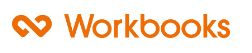 TelephoneFaxEmailWebsiteInvoice ReferencePrepared ByInvoice DateCustomerDelivery AddressPayment Due DateContact NameDelivery AddressPayment TermsSubtotal VATTotalBank NameBank AddressAccount NumberSort CodeIBAN NumberSwift Code